Администрация муниципального образования «Город Астрахань»РАСПОРЯЖЕНИЕ 04 апреля 2017 года № 301-р«Об утверждении Перечня сведений об объектах адресации, вносимых в государственный адресный реестр и признании адресов объектов адресации присвоенными»На основании Федерального закона «Об общих принципах организации местного самоуправления в Российской Федерации», в соответствии с Постановлением Правительства Российской Федерации от 22.05.2015 №492 «О составе сведений об адресах, размещаемых в государственном адресном реестре, порядке межведомственного информационного взаимодействия при ведении государственного адресного реестра, о внесении изменений и признании утратившими силу некоторых актов Правительства Российской Федерации», Положением о порядке присвоения, изменения и аннулирования адресов объектам адресации, расположенным на территории муниципального образования «Город Астрахань», утвержденным постановлением администрации города Астрахани от 02.04.2015 № 1817, в связи с обращениями об отсутствии адресных объектов в ФИАС УФНС России по Астраханской области от 31.01.2017 №04-20/01569, от 03.02.2017 №04-20/01909, от 17.02.2017 №04-20/02859Утвердить прилагаемый Перечень сведений об объектах адресации, вносимых в государственный адресный реестр.Признать присвоенными адреса объектов адресации согласно Перечню, указанному в п.1 настоящего распоряжения администрации муниципального образования «Город Астрахань».Управлению по строительству, архитектуре и градостроительству администрации муниципального образования «Город Астрахань» внести в Федеральную информационную адресную систему сведения об объектах адресации согласно Перечню, указанному в п.1 настоящего распоряжения администрации муниципального образования «Город Астрахань».Управлению информационной политики администрации муниципального образования «Город Астрахань» разместить настоящее распоряжение администрации муниципального образования «Город Астрахань» на официальном сайте администрации муниципального образования «Город Астрахань».Контроль за исполнением настоящего распоряжения администрации муниципального образования «Город Астрахань» возложить на начальника управления по строительству, архитектуре и градостроительству администрации муниципального образования «Город Астрахань».Глава администрации О.А. ПОЛУМОРДВИНОВУтвержден распоряжением администрации муниципального образования "Город Астрахань"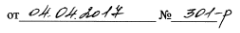 Перечень сведений об объектах адресации, вносимых в государственный адресный реестр.Существующий адрес (адрес согласно запросу), отсутствующей в ФИАСАдрес, присвоенный в соответствии с правилами написания и нумерации объектов адресацииКадастровыйномерРайон123451пер. Колымский, д.5пер. Колымский, д.530:12:010018:104Кировский2ул. Епишина, д.70ул. Епишина, д.7030:12:010341:70Кировский3ул. Николаевская, д. 12ул. Николаевская, д. 1230:12:010705:43Кировский4ул. Шаумяна, д.63Аул. Шаумяна, д.6330:12:010330:215Кировский5ул. Фруктовая, д.16Бул. Фруктовая, д. 16630:12:000000:6420Ленинский6пер. 1-й Алтайский, д. 16пер. 1-й Алтайский, д. 1630:12:032114:138Советский7ул. 1-я Просторная, д.4ул. 1-я Просторная, д.430:12:030423:742Советский8ул. 5-я Ровная, д.39ул. 5-я Ровная, д.3930:12:030046:1023Советский9ул. 9-я Литейная, Д.97Аул. 9-я Литейная, д.97а30:12:030324:374Советский10ул. Адм. Нахимова, Д.70Вул. Адмирала Нахимова, д.70в30:12:030071:364Советский11ул. Б. Хмельницкого, д. 13, корп.3ул. Богдана Хмельницкого, д. 13, к. 3фактически здание существует, но не стоит на кадастровом учетеСоветский12ул. Б. Хмельницкого, д.2, корп.2ул. Богдана Хмельницкого, д.2, к.230:12:030007:240Советский13ул. Б. Хмельницкого, д.7, корп.2ул. Богдана Хмельницкого, д.7, к.230:12:030725:45Советский14ул. Боевая, д.67, корп.1ул. Боевая, д.67, к.130:12:030068:916Советский15ул. Городская, д. 16ул. Городская, д. 1630:12:030243:72Советский16ул. Кр. Набережная, д. 152ул. Красная Набережная, д. 15230:12:030835:234Советский17ул. Самойлова, д.28ул. Самойлова, д.2830:12:020039:143Советский18ул. Блохина, д.8ул. Блохина, д.830:12:040429:1168Трусовский19ул. Некрасова, д. 14ул. Некрасова, д. 1430:12:041797:65Трусовский20ул. Никольская, д.20ул. Никольская, д.2030:12:040778:135Трусовский21ул. Ногинская, д.ЗАул. Ногинская, д. 3а30:12:040067:71Трусовский22ул. Пирогова, д.113ул. Пирогова, д.11330:12:040909:44Трусовский23ул. Сенявина, д. 107ул. Сенявина, д. 10730:12:041050:49Трусовский24ул. Сенявина, д.20ул. Сенявина, д.2030:12:040837:71Трусовский25ул. Силикатная, д. 13ул. Силикатная, д. 1330:12:040305:157ТрусовскийНачальник управления по строительству, архитектуре и градостроительству МО "Город Астрахань"ТА. Бровина